ACAO Board of Directors Meeting Minutes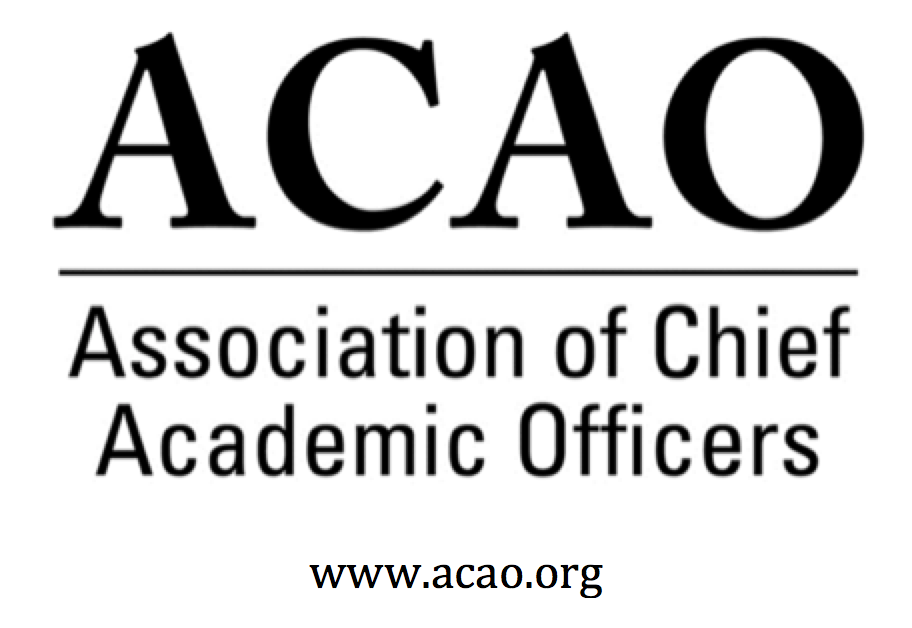 December 2, 2020: https://us02web.zoom.us/j/707742741?pwd=Z2N6YmpFUWkwVzdHaWEvQ3MrL0ZaQT092-3 PM (Eastern)Review and approval of Board Meeting minutes - M. Boyd  - Call for discussion/updates.November 4, 2020 Board Minutes		Motion made by P. Nwosu, 2nd B. Ingram. All approve – Motion passesCommittee UpdatesDigital Learning Cmte – L. de Abruna- Updates A. Mason asked for L. de Abruna to update Advisory Council on new grant First introductory meeting with Fayetteville State Univ.  APLU partnering with Univ of TX Arlington to provide course on DL with faculty.  Next step to set up meetings with faculty with board & advisory council volunteers to participate.  ELE: Tyton Partners – faculty professional learning during COVID SHEHO – new tool “discover tool” guide / series of recommendations on various vendors of courseware.Working with C. Johnson on various committees with ELE.  Meeting to see where ACAO can support. M. Quillen volunteered to participate. (Patricia, Peter, Mary, Lori all volunteered).  Service grant which may engage more volunteers.C. Johnson – ELE is very organized with many meetings & valuable to be part of the group.  ACAO represents the institutions.  Professional Development – S. NewmanCommittee met on Nov 18th.  December 2020 – The sharing-focused Town Hall tentatively slated for December has been postponed. May be postponed till AprilJanuary 2021 – CAO-Facilitated Student Panel Discussion (G. Ochoa) – Prospective student participants are currently being identified and panel discussion questions are under development.  Greg is working on this.  H. Coltman will communicate with Greg on this panel.  H. Coltman and P. Nwosu have student volunteers.February 2021 – Health & Wellness of Provosts (M. Boyd) – CAO-led, sharing-focused session on the strategies CAO have utilized to preserve and promote personal health.Need another moderator for this sessionHeather Coltman volunteered to co-host TH with Mary Boyd.March 2021 – Organizational Resilience: Leadership Lessons from COVID-19 (L. Werth, S. Newman and other?). Possible ACAO session topic for the ACE Annual Meeting.  Prospective panelist in identified from a community college.  Lori is working on session abstract for call for programs for ACE Annual Meeting on this topic.  M. Boyd working with ACE to help push session through.Potential Town Hall Topics for 2021CAO Relationship DynamicsWorking with peers, supervisors, supervisees that didn’t come from faculty and may not be from academia.  Very different backgrounds all working togetherLeveraging Technology to Better Serve Historically Marginalized PopulationsHave we created access for these students? HS Class of 2021: Learner Expectations & AbilitiesWhat sort of expectations with this cohort group bring to our institutions?  H. Coltman: Also,  what are the best practices for admissions standards?  Who manages the process when looking a couple of decades ahead?Side discussion – Looking to benchmark the positional changes for admissions directors to Vice Presidents role or reporting to Academic Affairs. Topic of Enrollment resonates – bring to agenda for next board meeting. Other Professional Development Discussion PointsMessaging to Town Hall participants to include:  Set as part of confirmation email after registration process is complete.		Thank you for registering.Send us comments or questions prior to event so panelists can address during the Town Hall.Suggestions on any other topics for Town Halls?Please consider becoming an ACAO member.P. Salkin – Are we going to be able to require students to have COVID vaccine?  How about faculty & staff?  What impact will it have on safety & security on campuses?  Does it matter about the students if faculty & staff don’t vaccinate?  What is the potential availability for everyone to get the vaccine?  Additional Topics Summary (Town Hall & Blog) from Professional Development Cmte, Executive Cmte & Advisory Council.  HereFinance Committee – B. Ingram.  Membership is ahead of budgeted expectations.  Approximately $6600 in the black.Innovation & Strategies – L. Werth Membership – G. Ochoa Advisory Council – A. Mason    Update from last meetingExecutive Committee recommended changes (here).  Mason – thank you for inviting member of Advisory Council to Pro D committee.  Council has new members; contributions are high and will be preparing additional blogs & working with ProD on Town Hall topics.  Changes to vision – hold on “international & global” wording to later in 2021.  Nominating Committee – K. Johnson.  5 board directors rolling off in March 2021.  (Kathy, Beth, Laura, Greg, Peter).  L. Woodward-Ney will be stepping down so up to 6 open positions.Looking for nomineesK. Johnson asked for suggestions of nominee.  Need candidates by early 2021.  Beth & Peter willing to stay on.  L. de Abruna willing to stay on.  Change bylaws on taking a yr. off between board terms or be ex-officio to DLC committee.  L. de Abruna will be ex-officio  for 2021.  Send names to K. Johnson. C. Johnson, Town Hall registrants are a pool of potential members and candidates.  Executive Committee will serve as the Nominating Committee.  Past President will remain as chair.ACE update.  M. Boyd: Updates to below initiatives – reached out to S. Hughes. Future webinar:  Shared governance in a pandemic, on a panel with AGB. Volunteer:  Heather ColtmanSocial Media Influencers:  Mary Boyd & Constance St. Germain, Patty Salkin – ACE has provided a document to help with social media influences to drive attention to Engage.  Podcast on DEI:  Gail Baker volunteeredVideo postcards: 7-8 min podcast, looking for volunteersCall for Bloggers & potential liaison to Higher Education TodayS. Hughes to re-engage with ACE staff who are preparing sessions, podcasts and webinars to include ACAO subject matter experts.  MOU has a slot for an ACAO presentation at the annual meeting. 	ACE MOU HerePotential board retreat in February – board discussion M. BoydShould we meet for an extended period of time to think about the future?  Or are we still highly involved with the pandemic?  Retreat v long meeting.  Retreat – usually a topic or issues to think about & bring in a speaker.  More engaging than a long meeting.  AGB, ACE, Consultants, have all been speakers.  Thinking about value proposition for ACAO members.  But with COVID, what do CAOs need and want.  P. Nwosu – fall retreat in person rather than virtual retreat.  P. Salkin: Retreat topic – the future of accreditation. L. de Abruna:  Consultants on SHEHO group for potential speaker.  How are we framing faculty careers and faculty development?  B. Ingram – suggest smaller group to work on this topic of accreditation.  C. Johnson, suggest ProD committee weigh in on the topic.  D. Murner – suggestion panel of commission agencies and take a Town Hall format for a fee.  L. de Abruna, group that oversees all the accrediting bodies on the panel – with an overview.  P. Nwosu, have 3 or 4 agencies together on the panel.   ProD will take on the retreat speaker and the potential Town Hall on accreditation.P. Salkin – ProD: for consideration - one or two half day conference for CAOs only – for a fee.Our next regularly scheduled board meeting is January 6 , 2021 @ 2pm ET – CANCELLED.Next meeting - February meeting is 2/3/2021 - CHANGE IN ZOOM CREDENTIALS.  USE THIS URL FOR ALL MEETINGSTopic: ACAO Board Meeting Conf Calls 2020Time: Nov 4, 2020 02:00 PM Eastern Time (US and Canada)        Every month on the First Wed, until Dec 2, 2020        Nov 4, 2020 02:00 PM        Dec 2, 2020 02:00 PMJoin Zoom Meetinghttps://us02web.zoom.us/j/707742741?pwd=Z2N6YmpFUWkwVzdHaWEvQ3MrL0ZaQT09Meeting ID: 707 742 741Passcode: 628869One tap mobile +13017158592,,707742741#,,,,,,0#,,628869# US (Germantown)+13126266799,,707742741#,,,,,,0#,,628869# US (Chicago)2020 Board of Directors: Assigned Roles*Additional Professional Development Committee Member:  Ellen Granberg, Provost, Rochester Institute of Technology*BJ Reed, Innovation & Strategy Committee Member:  Ex officio Advisory Council repNameAttendAttendNameAttendInvited GuestsAttendMary BoydPam StinsonPam StinsonJunius GonzalesGail BakerGreg OchoaGreg OchoaJohn McCarthyKathy JohnsonPeter NwosuPeter NwosuMichael QuillenBeth IngramPatricia Salkin Patricia Salkin Scott NewmanAndrew SheanAndrew SheanLaura de AbrunaConstance St GermainConstance St GermainMichael EvansLori WerthLori WerthConnie JohnsonLaura Woodworth-NeyLaura Woodworth-NeyHeather ColtmanApril Mason/Adv ClApril Mason/Adv ClDoreen MurnerExecutive CommitteeDirectorRole/CommitteeInstitutionTerm EndingExecutive CommitteeMary BoydPresidentBerry College2020/2022Executive CommitteeKathy JohnsonPast President Responsibility:  Chair of Nominating andBylaws CommitteesIUPUI2020/2021Executive CommitteeGail BakerPresident ElectEditorial TeamUniversity of San Diego2022Executive CommitteeBeth IngramTreasurerNorthern Illinois University2021Michael EvansSecretarySNHU2023Doreen MurnerExecutive DirectorAMC Sourcen/aLaura Niesen de AbrunaPI: Digital Fellows ProjectFinance CommitteeEditorial TeamDigital Learning Cmte-ChairInnovation & StrategiesYork College of Pennsylvania2021Gregory OchoaChair: Membership & Communications Digital Learning CommitteePotomac State College of West Virginia University2021Peter NwosuMembership & Communications Innovation & StrategiesDigital Learning CommitteeLehman College of CUNY2021Connie JohnsonProfessional DevelopmentEditorial TeamDigital Learning CommitteeColorado Technical University2022Andrew SheanInnovation & StrategiesDigital Learning CommitteeNational University System2022Lori WerthProfessional DevelopmentInnovation & StrategiesUniversity of Pikeville2022Laura Woodworth-NeyInnovation & StrategiesIdaho State University2022Michael QuillenMembership CommitteeRowan-Cabarrus Community College2022Heather ColtmanFinance CommitteeJames Madison University2023Scott NewmanProfessional Development CommitteeOklahoma State University Institute of Technology2023Patricia SalkinMembership CommitteeTouro College2023Constance St. GermainFinance CommitteeCapella University2023Junius GonzalesProfessional DevelopmentNY Institute of Technology2023John McCarthyMembership CommitteeUMass – Amherst2023Pam StinsonProfessional DevelopmentNorthern Oklahoma College2023April MasonChair:  Advisory Council (ex officio): Ex Officio: Membership & Communications Cmte